新 书 推 荐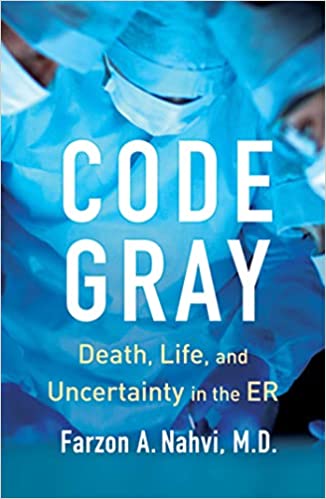 中文书名：《紧急情况：生死难料》英文书名：CODE GRAY: Death, Life, and Uncertainty in the ER作    者：Farzon A. Nahvi, M.D.出 版 社：Simon & Schuster代理公司：Martell /ANA/Claire Qiao出版时间：2023年3月代理地区：中国大陆、台湾页    数：288页审读资料：电子稿	类    型：非小说本书版权已授：韩国内容简介：来自西奈山卫生系统（Mount Sinai Health System）的主治医师和急诊医学临床助理教授法宗·纳维医学博士创作的《死神信使》是一部以叙述为主的医学回忆录作品，它将读者直接带进生死抉择的严酷考验之中，探索生命表象的随机性和“做正确的事”所涉及的深层难题，其中所带来的真知灼见能在我们周围的世界面临分崩离析时帮助我们应对。承袭了诸如阿图·葛文德（Atul Gawande）、达尼埃尔·奥弗里（Danielle Ofri）以及佩瑞·克拉斯（Perri Klass）这些畅销书医生作家的经典之处，《死神信使》这部由于28岁的急诊科医生带来的节奏紧张又笔触精湛的回忆录作品讲述了他在都市急诊室中的日常工作。这部作品以真实病人的经历为主线，情节紧凑，充满了扣人心弦的急救和死亡场面，以及最为关键也往往令人痛苦的照顾病人家属的后续工作。它为我们描绘了一幅关于如此深刻、有力、极致又充满普世伦理、哲学和医学框架的挑战的景象。通过让读者体验从一位急诊医生的角度看在急诊室工作是何种感受，我们迫使自己检验了我们自己、我们的核心信仰以及原则。这样的问题通常难于找到答案。这总让我们感到不安，但在这样的过程中我们可以体会到纵然生活是如此混乱、情绪化又不可预测——但仍十分美丽。作者简介：法宗·A·纳维医学博士（Farzon A. Nahvi, M.D.）是一位通过资格验证的西奈山卫生系统（Mount Sinai Health System）和曼哈顿VA的主治医师和急诊医学临床助理教授，在这里他不仅教授住院医生和医学生，还从事急救医学的实践。他毕业于康奈尔大学（Cornell University）和纽约大学医学院（New York University School of Medicine），并在纽约大学（New York University）和贝尔维尤医院（Bellevue Hospitals）完成了急诊医学住院医师的培训。他还入选了阿诺德·P·金人文医学荣誉协会（Arnold P. Gold Humanism Medical Honor Society），并获得亚历克斯·罗森医学人文卓越奖（Alex Rosen Excellence in Medicine and Humanities award）和急诊医学优秀学术急诊医学协会奖（Society for Academic Emergency Medicine award for Excellence in Emergency Medicine），此外他还在哈佛医学院（Harvard Medical School）、纽约大学医学院（NYU School of Medicine）以及雷诺克斯山医院（Lenox Hill Hospital）举行了叙事医学论坛。他的作品见诸于包括《纽约时报》（The New York Times）、《卫报》（The Guardian）、 《学术医学》（Academic Medicine）、《纽约每日新闻》（New York Daily News）、《新闻周刊》（Newsweek）和《纽约》杂志（New York Magazine）等的刊物上，他还担任《贝尔维尤文学评论期刊》（Bellevue Literary Review）的评论员。谢谢您的阅读！请将反馈信息发至： 乔明睿（Claire）安德鲁﹒纳伯格联合国际有限公司北京代表处
北京市海淀区中关村大街甲59号中国人民大学文化大厦1705室, 邮编：100872
电话：010-82449026传真：010-82504200手机：15804055576Email: Claire@nurnberg.com.cn网址：www.nurnberg.com.cn微博：http://weibo.com/nurnberg豆瓣小站：http://site.douban.com/110577/微信订阅号：ANABJ2002